   ç       è      Découpe et colle les prénoms sous les images    ç       è      Découpe et colle les prénoms sous les images   ç       è      Découpe et colle les prénoms sous les imagesi Colorie    i Colorie    ç et è  Découpe les lettres et colle-les sous les prénoms      h    Entoure ton prénomNICOLE   TIMUR      ILIAS MANAR   VALERI TIMUR    MAURICIO  VALERI  VALERI  TIMUR   LONDYN    VALERI    MAURICIO   ALEXANDRE TIMUR      h    Entoure ton prénomTimur    Valeri    Manar   Timur    Mauricio  Valeri  Ilias  Nicole   Valeri   Alexandre  Timur   Londyn    Valeri    Mauricio   Timur      h    Entoure ton prénomLondyn   Manar    Valeri     Timur    Mauricio  Valeri  Ilias  Nicole   Valeri Alexandre  Timur    Timur   Valeri    Mauricio   n  Dessine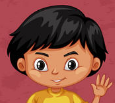 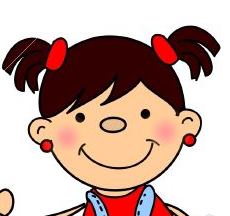 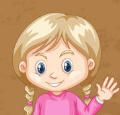 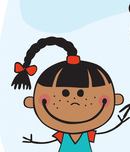 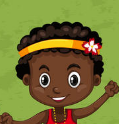 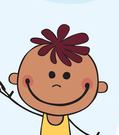 AlexandreNicoleManarMauricioValeriIlias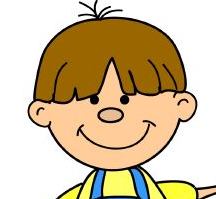 MAURICIOTIMURNICOLEVALERIILIASMANARValeriAlexandreManarIliasNicoleTimurTimurValeriNicoleMauricioIliasManarValeritimurValeriAlexandretimurNicoleNicole ValeriValeri Timur IliasTimurManar MauricioValeriAlexandreTimurNicoleMANARVVVaalleerriiNNiiccoollee